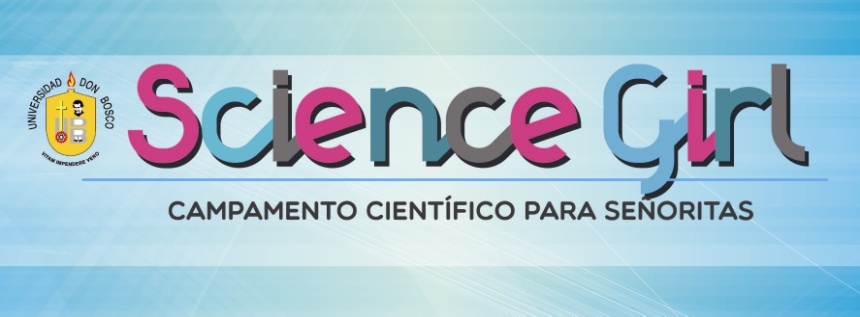 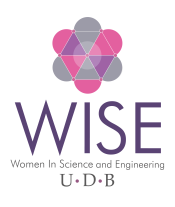 Campamento Científico Science Girl 2015Universidad Don BoscoLa Universidad Don Bosco presenta  el Campamento Científico Science Girl dirigido a señoritas que estén cursando sus estudios de bachillerato para que formen parte de este programa, el cual investigará la tecnología e ingeniería como una forma de resolver los problemas de medioambiente y cambiar el mundo.Aprender divirtiéndose con talleres, experimentos, dinámicas y actividades interactivas con estudiantes y profesores de la UDB. Los mini-laboratorios abordarán seis áreas: electrónica, robótica, mecánica, energía renovable, computación e inglés. El campamento tiene una duración de 5 meses y se desarrolla los días sábados de 8:00 am a 12:00 md en el campus de la UDB, específicamente en la Sala Científica Estadounidense. Fecha de inicio: sábado 23 de mayo hasta septiembre 2015.Hora: 8:00 a.m. - 12:00 m.d. (horario fijo) Correo: info.sciencegirl@udb.edu.sv Teléfono:2251-8213 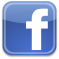 ScienceGirlUdb, Campamento Science Girl- UDB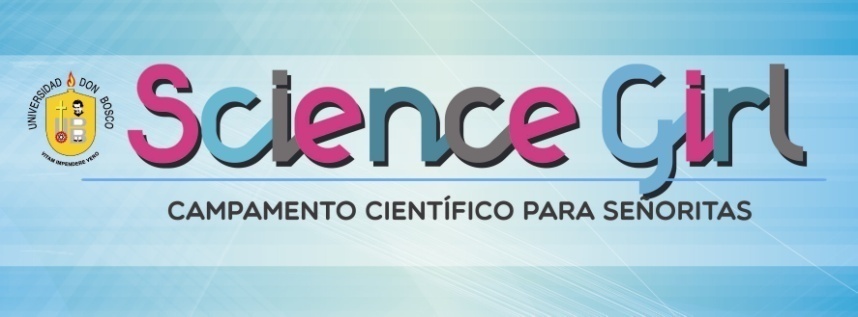 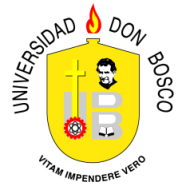 Hoja de InscripciónDebes entregar este documento vía correo electrónico a la dirección info.sciencegirl@udb.edu.sv, o entregarlo en el edificio CDIU, Oficina de Proyección Social, (Universidad Don Bosco, Soyapango): Para realizar la inscripción, llenar la siguiente:Nombre de la estudiante: __________________________________________________________________Institución Educativa: _____________________________________________________________________Grado: _________________________________________________________________________________Tipo de bachillerato: ______________________________________________________________________Edad: ______________________   Fecha de nacimiento: _________________________________________Teléfono (celular de la estudiante): ___________________ _     Facebook: ___________________________Responsable: ___________________________________ __   Teléfono (casa): ________________________Correo electrónico de la estudiante: _________________________________________________________Alergias  u otros comentarios sobre la estudiante: ______________________________________________Por favor da respuesta a las siguientes preguntas:¿Qué áreas de las ciencias y tecnologías te gusta más y por qué?¿Qué te motiva a participar en el Campamento Científico Science Girl?¿Cuáles son tus expectativas del Campamento Científico Science Girl?¿Qué carrera Universitaria te gustaría estudiar?Contáctanos a: Universidad Don BoscoCalle a Plan del Pino Km. 1 ½ Cantón Venecia, Soyapango San Salvador, El SalvadorTeléfono de la UDB: 2251-8213Correo: info.sciencegirl@udb.edu.sv